RegeringenNäringsdepartementetMed överlämnande av trafikutskottets betänkande 2014/15:TU13 Järnvägs- och kollektivtrafikfrågor får jag anmäla att riksdagen denna dag bifallit utskottets förslag till riksdagsbeslut.Stockholm den 3 juni 2015Riksdagsskrivelse2014/15:207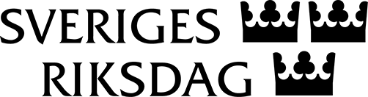 Esabelle DingizianClaes Mårtensson